Court Coordinates Card
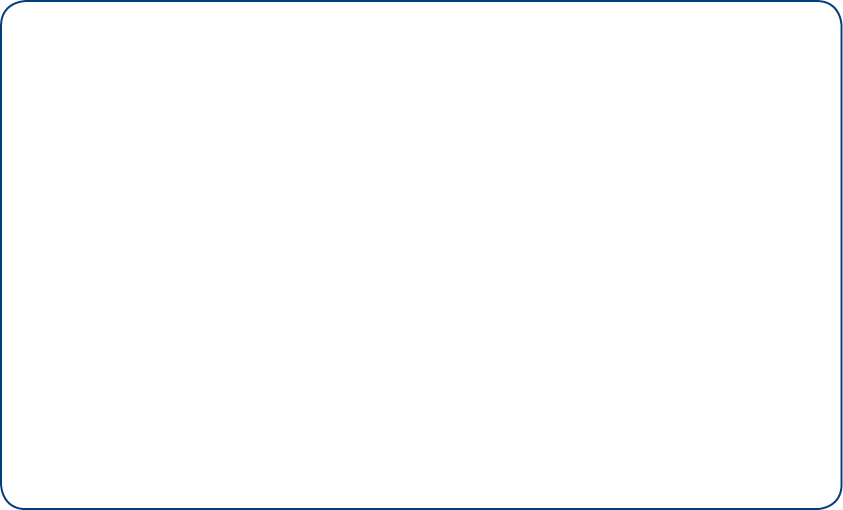 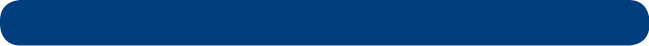 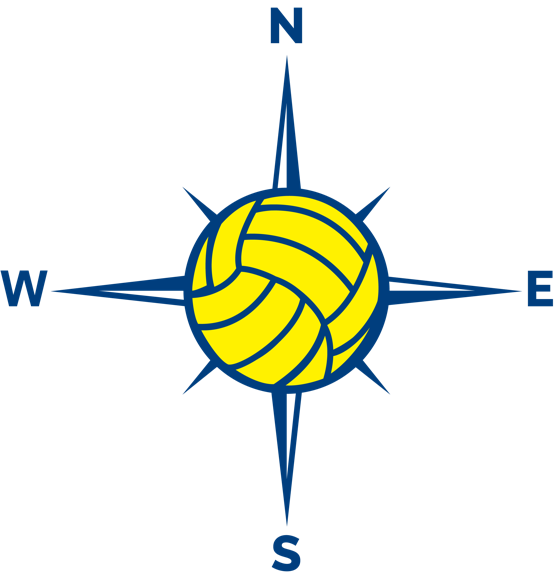 

Court Coordinates Card

Court Coordinates CardEastCourt

Court Coordinates CardSoutheastCourt

Court Coordinates CardSouthCourt

Court Coordinates Card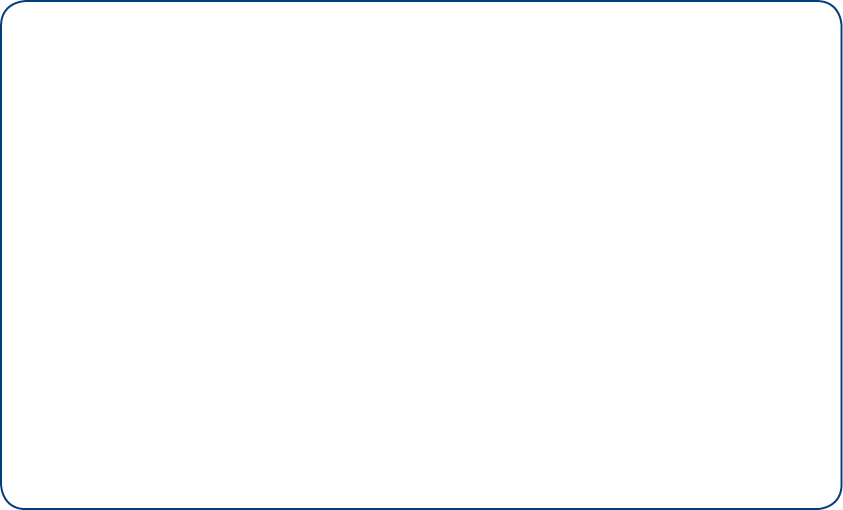 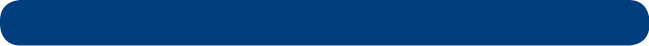 SouthwestCourt

Court Coordinates CardWestCourt

Court Coordinates CardNorthwestCourt